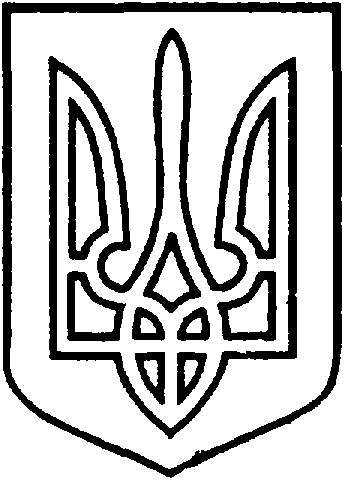 СЄВЄРОДОНЕЦЬКА МІСЬКА ВІЙСЬКОВО-ЦИВІЛЬНА АДМІНІСТРАЦІЯ  СЄВЄРОДОНЕЦЬКОГО РАЙОНУ  ЛУГАНСЬКОЇ  ОБЛАСТІРОЗПОРЯДЖЕННЯкерівника Сєвєродонецької міської  військово-цивільної адміністрації12  липня 2021  року                                                              №  1201Про погодження розміщеннязасобу пересувної мережіФОП  Фесенко Н.за адресою: м. Сєвєродонецьк,р-н перехрестя Хіміків-вул. Єгорова      Керуючись ч. 3 статті 6 Закону України «Про військово-цивільні адміністрації», розпорядженням керівника ВЦА м. Сєвєродонецьк від 07.12.2020 № 1162  «Про затвердження  Порядку розміщення засобів пересувної дрібнороздрібної  торговельної мережі та пересувних об’єктів з надання послуг на території м. Сєвєродонецька» (зі змінами та доповненнями), розпорядженням  керівника ВЦА м. Сєвєродонецьк від 10.12.2020 № 1182 «Про затвердження Схеми розміщення засобів пересувної мережі (зі змінами та доповненнями)», беручи до уваги звернення фізичної особи - підприємця Фесенко Наталії Вікторівни (за дорученням - Фесенко Олександр Миколайович, реєстраційний номер облікової картки платника податків 3079616271) від 29.06.2021 №69322, /конфіденційна інформація/ про  розміщення засобу пересувної мережі (кав’ярні) 1 місце за адресою:                  м. Сєвєродонецьк, р-н перехрестя  Хіміків – вул. Єгорова, враховуючи  протокол  Комісії  з  розгляду  питань  розміщення засобів   пересувної мережі на території міста Сєвєродонецька від 01.07.2021  № 11, на підставі:/конфіденційна інформація/зобовʼязую:Погодити  фізичній  особі – підприємцю Фесенко Н. розміщення  засобу   пересувної   мережі  (торгівля продовольчими товарами)  за  адресою: м.  Сєвєродонецьк,  р-н  перехрестя  Хіміків – вул. Єгорова (1 місце), строком на 1 рік.Встановити, погоджений з ФОП Фесенко Н. режим роботи засобу пересувної мережі, а саме: з 7:00 до 20:00, без перерви та вихідних днів.ФОП Фесенко Н. протягом 5 робочих днів, після отримання розпорядження керівника Сєвєродонецької міської ВЦА необхідно:     -	укласти Договір на право тимчасового користування окремими елементами благоустрою комунальної власності з комунальним підприємством «Сєвєродонецьке підприємство благоустрою та ритуальної  служби»;     -	укласти Договір на вивіз твердих (рідких) побутових відходів (далі – Договір) із спеціалізованим підприємством, що має спеціалізований транспорт, згідно Правил благоустрою території м. Сєвєродонецька та населених пунктів, що входять до складу Сєвєродонецької міської ради;     -	надати копії укладених договорів до відділу по контролю за благоустроєм та санітарним станом міста УЖКГ Сєвєродонецької міської ВЦА.   Витяг з даного розпорядження підлягає оприлюдненню.5.	Контроль за виконанням розпорядження покладаю на заступника керівника Сєвєродонецької міської військово-цивільної адміністрації Олега КУЗЬМІНОВА.Керівник Сєвєродонецької міськоївійськово-цивільної адміністрації  		                   Олександр СТРЮК Лист погодження розпорядження керівника Сєвєродонецької міської військово-цивільної адміністрації  «Про погодження розміщення засобу пересувної мережі ФОП Фесенко Н. за  адресою: м.  Сєвєродонецьк, р-н  перехрестя  Хіміків – вул. Єгорова»ПОГОДЖЕНО:Надіслати: відділ по контролю за благоустроєм та санітарним станом міста УЖКГ Сєвєрродонецької міської ВЦА (1 прим.)ПосадаДатаПідписВласне ім’я та прізвищеЗаступник керівника Сєвєродонецької міської ВЦАОлег КУЗЬМІНОВНачальник управління економічного розвитку Анастасія ПИВОВАРОВАНачальник відділу з юридичних та правових питаньЮлія ШОРОХОВАНачальник загального відділу Людмила ЖУРПідготував:Начальник відділу торгівлі та з захисту прав споживачів управління економічного розвиткуТетяна КРАСЮК